Президенту Российской Федерации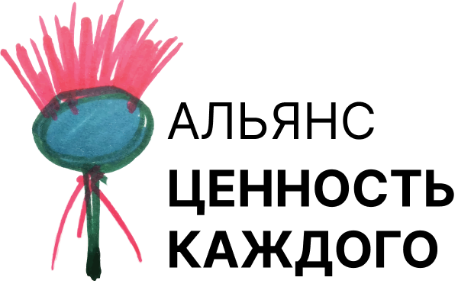 Главнокомандующему РФПутину В.В.Копия. Министру обороны РФ Шойгу С.К. От членов Альянса профессиональных организаций, поддерживающих детей и взрослых с психическими нарушениями «Ценность каждого»Уважаемый Владимир Владимирович!Мы – представители 53 некоммерческих организаций из 26 регионов страны много лет профессионально занимаемся помощью детям и взрослым с тяжелой инвалидностью, которые проживают как в семьях, так и в интернатах.  Мы не понаслышке знаем как уязвимы семьи, воспитывающие таких детей дома, особенно в условиях недостатка комплексной государственной стационарозамещающей поддержки. Мы обращаемся к Вам с просьбой внести коррективы в перечень оснований для освобождения от мобилизации граждан РФ.    Согласно ч.1 статье 18 Федерального закона от 26.02.1997 № 31-ФЗ «О мобилизационной подготовке и мобилизации в Российской Федерации» отсрочка от призыва на военную службу по мобилизации предоставляется нескольким категориям граждан, в число которых не входят лица, осуществляющие уход за детьми-инвалидами, а также инвалидами с детства и инвалидами I группы.При этом ч.2 ст. 18 того же Закона позволяет предоставить отсрочку от призыва на военную службу по мобилизации тем или иным категориям граждан Вашим указом.В связи с вышесказанным мы просим Вас предоставить своим указом отсрочку следующим категориям граждан:- Родителям (опекунам, попечителям) детей-инвалидов, совместно проживающим с ними;- Родителям инвалидов с детства и инвалидов I  группы, совместно проживающим с ними и обеспечивающим уход за ними;- Гражданам, совместно проживающим с совершеннолетними инвалидами с детства и   инвалидами I группы и обеспечивающими уход за ними, при условии, что последние не имеют родителей, в том числе опекунам, попечителям и иным лицам;.С уважением, - Битова А.Л., председатель правления Альянса “Ценность каждого”- Островская М.И., член правления Альянса “Ценность каждого”